CURRICULUM VITAENOMBRE COMPLETOALEJANDRO VILLARREAL FLORES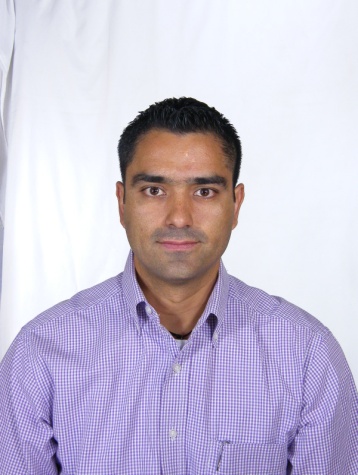 PUESTO ACTUALCOORDINADOR TÉCNICO DMPCÚLTIMO NIVEL DE ESTUDIOMAESTRIA EN ADMINISTRACIÓNEXPERIENCIA PROFESIONALUniversidad politécnica de Durango (UNIPOLI).Puesto: Docente por Asignatura (Sep 2014 a la Fecha).Comité Nacional de Productividad e Innovación Tecnológica A. C. (COMPITE).Puesto: Consultor Empresarial (May 2012 - Dic 2014).Colegio de Bachilleres del Estado de Durango (COBAED).Puesto: Docente (Ago 2013 - Jul 2014).Dextro Representaciones.Puesto: Consultor Empresarial (Oct 2011 – May 2012).Leoni Wiring Systems (LWST).Puesto: Supervisor de Línea (Ago - Dic 2009).Potrero de Chaidez S.P.R. de R.I.Puesto: Jefe de Proyecto (Nov 2008 – Jul 2009).Cerro de Mercado S.A de C.V. (CEMESA)Puesto: Jefe de Turno (Sep 2004 – Ago 2008).